DICHIARAZIONE  di  VOTO  sul DOCUMENTO UNICO DI PROGRAMMAZIONE (nota di aggiornamento) 2021/2023 e sul BILANCIO di PREVISIONE 2021/2023Visto il DOCUMENTO UNICO di PROGRAMMAZIONE (DUP) già sottoposto al Consiglio Comunale nella seduta del 28 settembre 2020 sul quale si è ESPRESSO PARERE NON FAVOREVOLE  per la mancata previsione di  interventi  a completamento dell’area feste. Esaminata  la NOTA di AGGIORNAMENTO del DUP quale documento di PROGRAMMAZIONE e ATTO INDISPENSABILE per l’approvazione del bilancio di previsione 2021/2023 che ne riporta i dati finanziari, si evidenziato i maggiori profili di criticità, molti già evidenziati anche nel documento 2020/2022: assenza di una politica fiscale che  porti nel triennio 2021/2023 alla riduzione delle tasse a carico dei cittadini,  considerando  le difficoltà delle famiglie e degli operatori economici  fronteggiate nel 2020 con ricadute nei prossimi anni;  non basta mantenere la tassazione dei tributi locali come l’anno in corsole politiche giovanili  non sono “SPONSORIZZARE iniziative culturali ed artistiche (concerti, eventi, cineforum, …) da loro stessi promossi e suggeriti, creando luoghi ludico/creativi di aggregazione in città”, ma devono essere  individuati spazi ben definiti, quali villa Inzoli, il capannone ex Frera (sul quale esiste già un progetto di massima lasciato dalla ns amministrazione).   E’ fondamentale pensare a progetti preventivi di attenzione alle problematiche e alle esigenze dei giovani lavoro e formazione professionale: non sono indicati quali sono “gli interventi  a tutela dal rischio di disoccupazione, fino alla promozione, sostegno e programmazione della rete dei servizi per il lavoro, per la formazione, l’orientamento professionale”.  Attendiamo notizie sul  Centro per l’Impiego  e il suo rientro a Tradate con la dotazione di personale.  E l’individuazione di spazi a disposizione per il lavoro condiviso ( coworking) e per le start up.la politica della casa non è solo acquisire in locazione e acquistare immobili, ma pensare a progetti di condivisione sociale tra generazioni per  la solidarietà e l’assistenza reciproca  il programma investimenti  elenca opere pubbliche che non hanno ancora un progetto definito e sono riportate già da un triennio ( 2018-2019-2020): nuova piazza Mazzini e riqualificazione c.so Bernacchi (tratto da via Mameli e via S.Stefano) con costi che aumentano dal mese settembre a  dicembre 2020 da € 1.000.000,00 a € 1.500.000,00; piazza S.Pietro e Paolo, il completamento dell’ex convento S.Crocefisso, area feste in via Pradacci dimenticata nel 2020 e 2021 per problemi di assembramento  e ora riproposta  senza conoscere la destinazione e la gestione del complesso non esistono nel triennio progetti per villa Inzoli, non sono previsti investimenti  per l’attivazione della nuova farmacia di Abbiate priva anche di Piano Economico di gestione è carente la politica del personale: nel 2021 sono previste assunzioni in sostituzione di 4 dipendenti cessati dal servizio,  n.2 istruttori tecnici per l’ufficio tecnico e n.2 agenti di polizia locale. Nel 2022 e 2023 non sono previste assunzioni. E’ auspicabile che l’amministrazione valuti l’assunzione di una nuova figura l’ENERGY MANAGER  per l’analisi, l’ottimizzazione dell’uso dell’energia  negli  edifici comunali per la sostenibilità ambientale e benefici economici.  Non è prevista la valorizzazione del personale  in servizio se si considera la presenza di n.16 dipendenti in categoria B ( la più bassa) da alcuni anni Protezione civile: manca un progetto di valorizzazione del servizio per il reclutamento di nuovi volontari in sostituzione dei dimissionari, investimenti nelle attrezzature per la presenza costante sul territorio in stretta collaborazione con gli agenti della polizia locale e dell’ufficio tecnicomancano indicazioni sul PROGETTO di FUTURO della SEPRIO  PATRIMONIO SERVIZI srl E’ un documento che propone soluzioni parziali ai problemi immediati,  carente di concretezza, assente di progettualità e idee per il futuro della nostra città.Per queste motivazioni  ESPRIMIANO PARERE NON FAVOREVOLE al DUP 2021/2023 e al BILANCIO di PREVISIONE 2021/2023.Tradate, 28 dicembre 2020 CONSIGLIERI COMUNALILaura Fiorina CavalottiErmanna Ferrario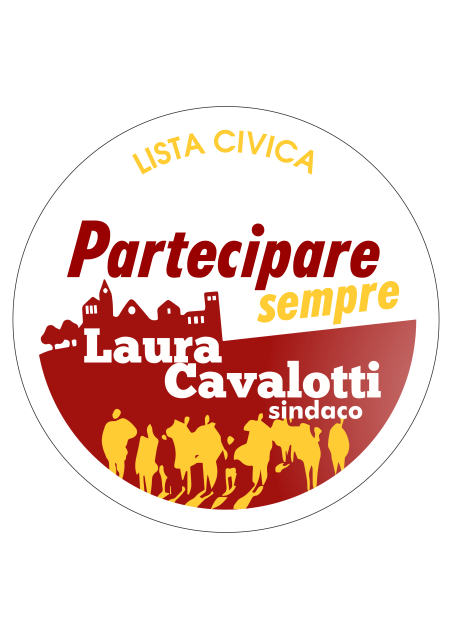    Al Presidente del Consiglio Comunale   Al Sindaco   Al Segretario Generale   COMUNE  di TRADATE